Департамент культуры администрации городского округа ТольяттиТеатр «Дилижанс» 
XXVIII   театральный сезон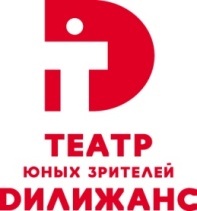 пр-т. Степана Разина, 93 
teatrdiligence.ru     vk.com/theater_diligence     st.razina-93@bk.ru34-53-72 (касса)     34-20-50 (приёмная)    34-09-80 (администраторы)
_______________________________________________________________________________________РЕПЕРТУАР           ЯНВАРЬ – ФЕВРАЛЬ - МАРТ 2020ЯнварьДЛЯ ВЗРОСЛЫХ:24 января (пт) 19.00 «За белым кроликом» М. Огнева 16+25 января (сб) 17.00 «Ганди молчал по субботам» А. Букреева  12+31 января (пт) 19.00 «Спасти камер-юнкера Пушкина» М. Хейфец  12+ДЛЯ ДЕТЕЙ:19 января (вс) 11.00 и 17.00 «Тайна падающего кирпича» Е. Миронова 6+(из серии «Академия маленьких долгожителей»)25 января (сб) 11.00 деревенская комедия «Коза - дереза» О. Мясников 0+26 января (вс) 11.00 «Красная Шапочка» Е. Шварц 0+26 января (вс) 17.00 «Дюймовочка» К. Федосеев 0+ФевральДЛЯ ВЗРОСЛЫХ:1 февраля (сб) 17.00 «Ганди молчал по субботам» А. Букреева  12+7 февраля (пт) 19.00 «Преступление и наказание» Ф. Достоевский 12+8 февраля (сб) 17.00 «Плаха» Ч. Айтматов 12+14 февраля (пт) 19.00 «Мой бедный Марат» А. Арбузов 12+15 февраля (сб) 18.00 «Мой бедный Марат» А. Арбузов 12+21 февраля (пт) 19.00 «За белым кроликом» М. Огнева 16+22 февраля (сб) 17.00 Г. Димитровград «Счастливый день» Р. Куни  12+28 февраля (пт) 19.00 «Спасти камер-юнкера Пушкина» М. Хейфец  12+ 29 февраля (сб) 17.00 «ЗЛОЙ СПЕКТАКЛЬ, или 
                             "...лучше бы было этому человеку не рождатьсЯ..."» 18+Моноспектакль Петра Зубарева по пьесе Клима ДЛЯ ДЕТЕЙ:1 февраля (сб) 11.00 «Малыш и Карлсон» А. Линдгрен 0+2 февраля (вс) 11.00 «Опасное путешествие» В. Мартынов 6+2 февраля (вс) 17.00 «Щелкунчик» Э. Гофман 0+8 февраля (вс) 11.00 клоунада «Вверх кармашками» Е. Зубарева 0+9 февраля (вс) 11.00  ПРЕМЬЕРА! «Экран в голове» Е. Миронова 6+ (из серии «Академия маленьких долгожителей»)9 февраля (вс) 17.00 «Красная Шапочка» Е. Шварц 0+15 февраля (вс) 11.00 «По Ёжкиным дорожкам» Е. Миронова, Е. Федощук 0+16 февраля (вс) 11.00 ПРЕМЬЕРА! «Экран в голове» Е. Миронова 6+ (из серии «Академия маленьких долгожителей»)16 февраля (вс) 17.00 «Дядя Федор, Пес и Кот» Эдуард Успенский 0+22 февраля (вс) 11.00 «Таинственный Гиппопотам» В. Лившиц 0+23 февраля (вс) 11.00 «Экран в голове» Е. Миронова 6+ (из серии «Академия маленьких долгожителей»)23 февраля (вс) 17.00 «За тридевять земель » В. Мартынов 0+29 февраля (вс) 11.00 «Дюймовочка» К. Федосеев 0+МартДЛЯ ВЗРОСЛЫХ:6 марта (пт) 19.00 «Ганди молчал по субботам» А. Букреева  12+7 марта (сб) 17.00 «Спасти камер-юнкера Пушкина» М. Хейфец  12+13 марта (пт) 19.00 «Спасти камер-юнкера Пушкина» М. Хейфец  12+14 марта (сб) 17.00 «Плаха» Ч. Айтматов 12+20 марта (пт) 19.00 «Преступление и наказание» Ф. Достоевский 12+21 марта (сб) 17.00 «Преступление и наказание» Ф. Достоевский 12+27 марта (пт) 19.00 К Международному дню театра!                        Театральный капустник «Вечер творческих сюрпризов»28 марта (сб) 17.00 «Ганди молчал по субботам» А. Букреева  12+ДЛЯ ДЕТЕЙ:7 марта (сб) 11.00 «Дядя Федор, пёс и кот» Э. Успенский 0+8 марта (вс) 11.00 ПРЕМЬЕРА! «Кошелек или жизнь» Е. Миронова 6+ (из серии «Академия маленьких долгожителей»)8 марта (вс) 17.00 «За тридевять земель » В. Мартынов 0+14 марта (сб) 11.00 «Опасное путешествие» В. Мартынов 6+15 марта (вс) 11.00 «Малыш и Карлсон» А. Линдгрен 0+15 марта (вс) 17.00 деревенская комедия «Коза - дереза» О. Мясников 0+21 марта (сб) 11.00 «Таинственный Гиппопотам» В. Лившиц 0+22 марта (вс) 11.00 ПРЕМЬЕРА! «Кошелек или жизнь» Е. Миронова 6+ (из серии «Академия маленьких долгожителей»)22 марта (вс) 17.00 клоунада «Вверх кармашками» Е. Зубарева 0+29 марта (вс) 11.00 «Кошелек или жизнь» Е. Миронова 6+ (из серии «Академия маленьких долгожителей»)29 марта (вс) 17.00 «Малыш и Карлсон» А. Линдгрен 0+